NL 202Стойка длягантелей 2-хяруснаяна 10 пар(инструкция по сборке)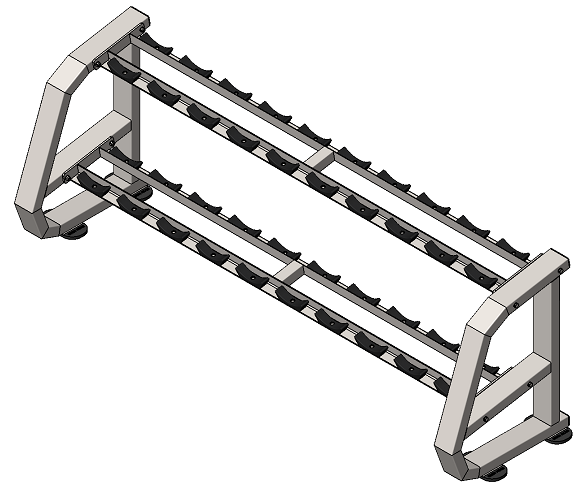 Комплект поставкиК рамам (1) прикрутите рамки (2) комплектом крепежа: болт М10х125 (3); гайка М10 (4), шайба D10 (5 (рис.1).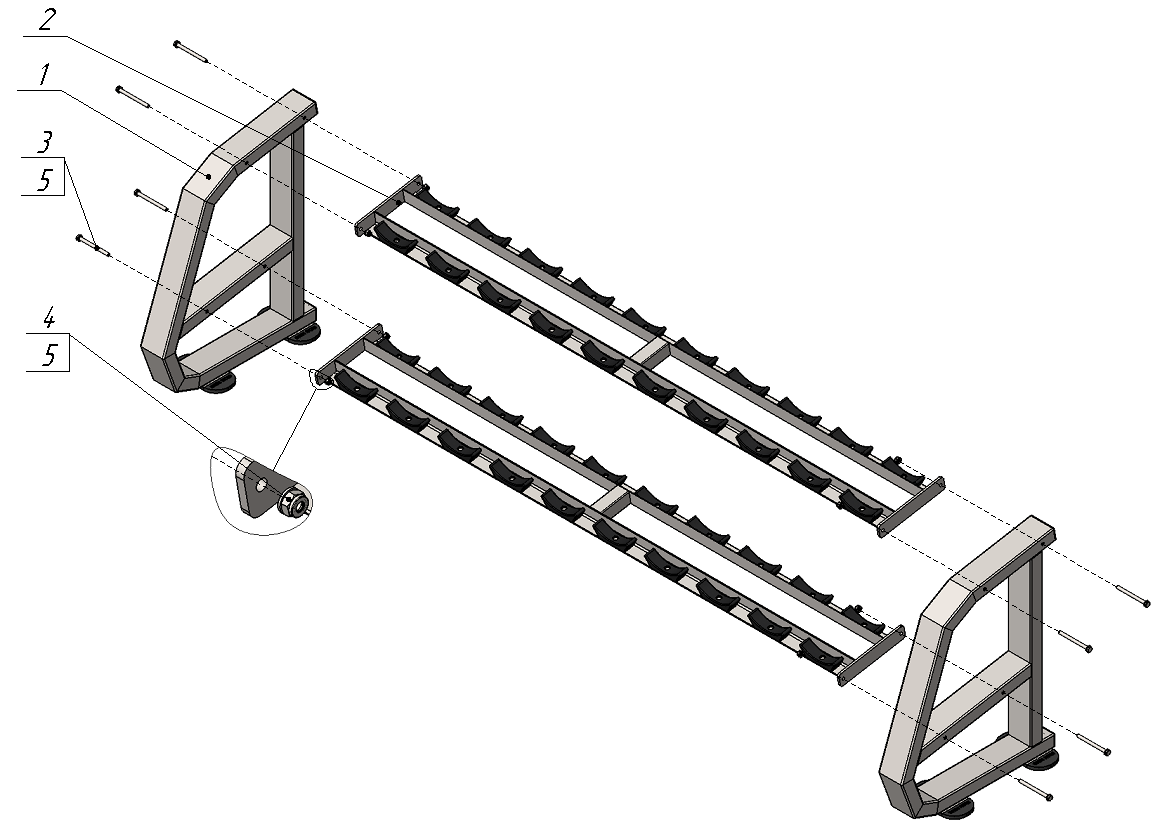 Рис.1Рама 2 шт.Рамка2 шт.Болт М10х1258 шт.Гайка М10 самоконтрящаяся8 шт.Шайба D1016 шт.